Государственное бюджетное стационарное учреждение социального обслуживания Кемеровской области «Юргинский детский дом-интернат для умственно отсталых детей» департамента социальной защиты населения Кемеровской областиКонспект занятия для детей отделения «Милосердия»«Рябинка для снегирей»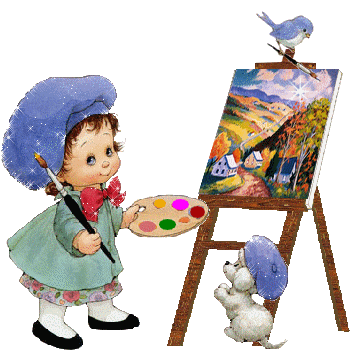 Задачи:Образовательные:Учить детей создавать образ рябины с помощью нескольких изобразительных средств (рисование пальчиками и фломастерами). Дать знания о зимующих птицах - снегирях, их внешним видом и особенности их поведения. Закреплять знания о времени года - осень. Учить детей определять содержание своей работы.Развивающие:Развивать у детей творческие способности, чувство прекрасного, умение понимать и ценить красоту и богатство окружающего мира.           Воспитательные:Воспитывать бережное отношение к птицам, любовь к живой природе и желание заботиться о птицах; аккуратность и внимательность.Цель:Расширять кругозор детей, формировать целостную картину мира, развивать свободное общение, все компоненты устной речи, приобщать к словесному искусству, формировать эмоциональную отзывчивость.Оборудование и материалы:Демонстрационный: Мольберт, картина «Осень», иллюстрация «Снегири», веточка рябины.
Раздаточный: Лист бумаги, емкость с красной краской, черный фломастер, влажные салфетки.Предварительная работа:- беседы: «Осень», «Пернатые друзья»;
- дидактические игры: «Когда это бывает», «Угадай кто это», «Четвертый лишний»;
- рассматривание иллюстраций на тему «Птицы», «Осень».
- рисование осенних листочков.Ход занятия:- Здравствуйте, ребята! Посмотрите внимательно на экранМиновало лето,
Осень наступила,
На полях и рощах
Пусто и уныло.
Птички улетели,
Стали дни короче,
Солнышка не видно,
Темны, темны ночи.- Как вы думаете, какое время года на ней изображено? (Осень)- Как вы поняли, что это осень?- Настя, какого цвета листочки на деревьях ? (Красные, желтые, зеленые, оранжевые)- А почему листочки лежат на земле? (Дует ветер, и листья слетают с деревьев на землю). - Лера, скажи, что это блестит на тропинках? (Это дождь прошел, и на тропинке остались лужи).- Ребята, а как светит солнце - ярко или нет? (Нет, солнце светит не ярко).- Правильно, солнце почти не видно, его закрывают тучи, оно светит и греет очень слабо и с каждым днем все меньше. Скоро совсем станет холодно.-Слава, а какое осеннее небо? (Серое, покрыто тучами)- Ребята, обратите внимание на верхний край картины. Что там изображено, как вы думаете? (Птицы).- Здесь изображено как стая перелетных птиц улетает в теплые края. Потому что, скоро наступит холодная зима, и птицам трудно будет находить корм.- Но не все птицы бояться холодов и морозов. Некоторые из них остаются зимовать. И сейчас я хочу вам рассказать о птице, которая прилетает на зиму в наши края. Знакомьтесь - это снегирь. Снегирь получил свое название за то, что прилетает он к нам вместе со снегом, и живет всю зиму.Черногрудый, краснокрылый,
И зимой найдет приют.
Не боится он простуды,
С первым снегом тут как тут.- Снегирь - красивая, спокойная птица. Посмотрите внимательно, и запомните, как он выглядит. Верхняя часть головы, крылья и хвост у него черные. А грудка, брюшко и щеки красные. Клюв у снегиря короткий, толстый, черный.-Лера, как называется эта птица? (Снегирь)
- Слава, назови что есть у птицы? (Туловище, крылья, голова, лапки)
- Настя, какого цвета перышки у снегиря? (Красные и черные)
- Ребята, давайте представим, что мы свами тоже стали снегирями.Корректирующая минутка «Снегири» (пальчиковая гимнастика)Снегири летят, крыльями машут.
Им на месте не сидится,
Завертелись как волчок,
Прыг - скок, прыг - скок.
Полетели пообедать,
Но кругом лишь снег да снег.
Хорошо, что им кормушку,
Сделал добрый человек!- Молодцы, ребята! Скоро к нам прилетят снегири. И нам нужно встретить их с угощением. А больше всего снегири любят ягоды рябины.- Посмотрите на веточку рябины. Стройную рябину
Вижу во дворе,
Изумруд на ветках,
Утром на заре.
Много ягод красных,
Спелых и прекрасных,
Гроздями висят.
Их красив наряд.
А зимой рябинки
Огоньком горят,
Красны как рубины,
На ветвях блестят.- Какого цвета ягоды рябины? (Красного)
- Какой они формы? (Круглые)
- Какого они размера? (Маленькие)- Правильно, ребята. На веточке рябины много-много маленьких круглых красных ягод. Давайте мы с вами нарисуем веточки рябины для снегирей. А рисовать мы будем своими пальчиками. Посмотрите, как это делаю я: указательным пальчиком я буду рисовать, а остальные спрячу в кулачок. Теперь я опускаю пальчик в красную краску и ставлю отпечатки на листе бумаги. Вот так. Много раз. Ведь ягод у рябинки тоже много. Если краска закончилась, то окунаю пальчик в краску еще раз. Посмотрите,  какая красивая веточка рябины получилась. Осталось только внизу каждой ягодки подрисовать маленькие черные точки. Для этого я подожду пока рисунок немного подсохнет и возьму черный фломастер. Им я подрисую каждой ягодке черную точку. Вот так.- Теперь и вы можете приступить к работе. (Звучит спокойная музыка)- Лера, что ты рисуешь? (Рябину).- Настя, какого цвета краску ты набрал на пальчик? (Красного)- Слава, какие у тебя получаются ягодки рябинки? (Красные, круглые, маленькие)- Ребята, кто нарисовал рябину, аккуратно вытираем пальчик влажной салфеткой и приступаем к рисованию точек карандашом.- Ребята, что мы сегодня с вами рисовали? (Рябину)- Для кого мы рисовали рябину? (Для снегирей)- Слава, расскажи, как ты рисовал рябину? (Пальчиком и фломастером)- Молодцы, ребята! Очень хорошие и красивые веточки рябины у вас получились. Снегирям очень они понравятся, и они будут всю зиму радовать вас своим ярким нарядом!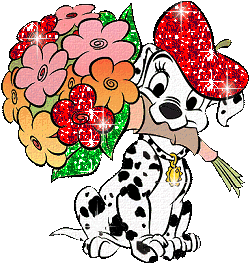 